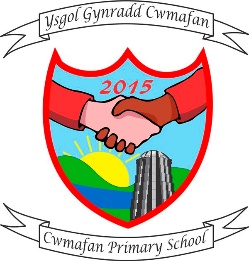 Working Together for Excellence/Gweithio Gyda’n Gilydd er Rhagoriaeth                            Ysgol Gynradd Cwmafan Primary SchoolTy’r Owen Row, Cwmafan, SA12 9BBTelephone: 01639 896312email: cwmafanprimary@npt.schoolWebsite: cwmafan-primary-school.j2bloggy.comTwitter: @CwmafanPrimaryActing Headteacher/Pennaeth: Mrs L A George20th November 2020Dear Staff Member Re:	Contact of confirmed case of COVID-19 in Cwmafan Primary School.NHS Wales Test, Trace, Protect trace everyone who have been in contact with a person who has tested positive for COVID-19 (Coronavirus). You have been identified as a contact of a confirmed case of COVID-19 and will now need to self-isolate for 14 days from Tuesday 17th November 2020. By identifying contacts and asking them to self-isolate for 14 days, we will reduce the possible spread of COVID-19 from those contacts to their family, friends and the wider community.Self-isolation advice requires you to stay at home, not to go outdoors to exercise, to visit shops, family or friends, or to other public spaces. Please do not invite people to your house. Further information on self-isolation can be found in the link at the bottom of this letter.If you remain well then the other members of your household do not need to isolate and can continue with their normal activities. If you are still well at the end of the 14-day period of self-isolation, you can return to your usual activities on Wednesday 2nd December 2020.This 14-day period of self-isolation cannot be reduced by having a test. A test is only for people who develop symptoms of COVID-19.To reduce the risk of COVID-19 spreading, there are things that everyone in your family can do to help. These include: washing hands with soap and water often – do this for at least 20 seconds using hand sanitiser gel if soap and water are not availablewashing hands as soon as they get homecovering their mouth and nose with a tissue or sleeve (not their hands) when they cough or sneezeputting used tissues in the bin immediately and washing hands afterwardsPlease be alert for symptoms of COVID-19, which are: A new or continuous coughA high temperatureA loss of or change to sense of smell or tasteIf you develop any of these symptoms, even if they are mild:Book a test by phoning 01639 862757 or 119 or through the online portal: https://www.nhs.uk/ask-for-a-coronavirus-testInform Cwmafan Primary School that you are unwell with COVID-19 symptoms and that you have requested a testContinue to self-isolateWhilst the test result is awaited, all household members should self-isolate for 14 days from when you developed symptomsDo not visit a GP surgery, pharmacy or hospital but if you require medical advice please contact NHS 111 or telephone your GP; if there is a medical emergency phone 999If you require medical advice for COVID-19 symptoms or another reason, please inform the healthcare worker that you are a contact of a case of COVID-19 and in self-isolationPlease follow the advice provided when you receive your test resultFurther formation on Test, Trace, Protect can be found here https://gov.wales/test-trace-protect-coronavirus Further information on symptoms and self-isolation can be found here https://gov.wales/symptoms-and-self-isolation-contact-tracing For general information on COVID-19 https://gov.wales/protect-yourself-others-coronavirus  The COVID-19 online symptom checker can tell you if you need medical help and advise you what to do https://gov.wales/check-if-you-need-coronavirus-medical-help  With best wishesMrs L A George(Acting Headteacher)Cwmafan Primary School 